Уникальная возможность посмотреть работу мобильного автогородка инновационного центра по профилактике детского дорожно-транспортного травматизма «Лаборатория безопасности» выпала учащимся Верх-Таштыпской школы.Разделившись на команды, девчонки и мальчишки последовательно перемещались по «станциям», на которых педагоги Республиканского центра дополнительного образования в доступной форме объясняли детям элементарные правила безопасного поведения на улицах и вблизи проезжей части дороги, учили, как нужно вести себя в общественном транспорте, рассказывали какими средствами защиты должны быть экипированы велосипедисты и как с помощью подручных средств оказать первую помощь пострадавшему в ДТП.С большим интересом школьники слушали не только теоретический материал, но и поучаствовали в практических заданиях: экипировали на специальном магнитном стенде нарисованного велосипедиста, моделировали различные дорожные ситуации, а также прокатились на настоящих велосипеде и самокате.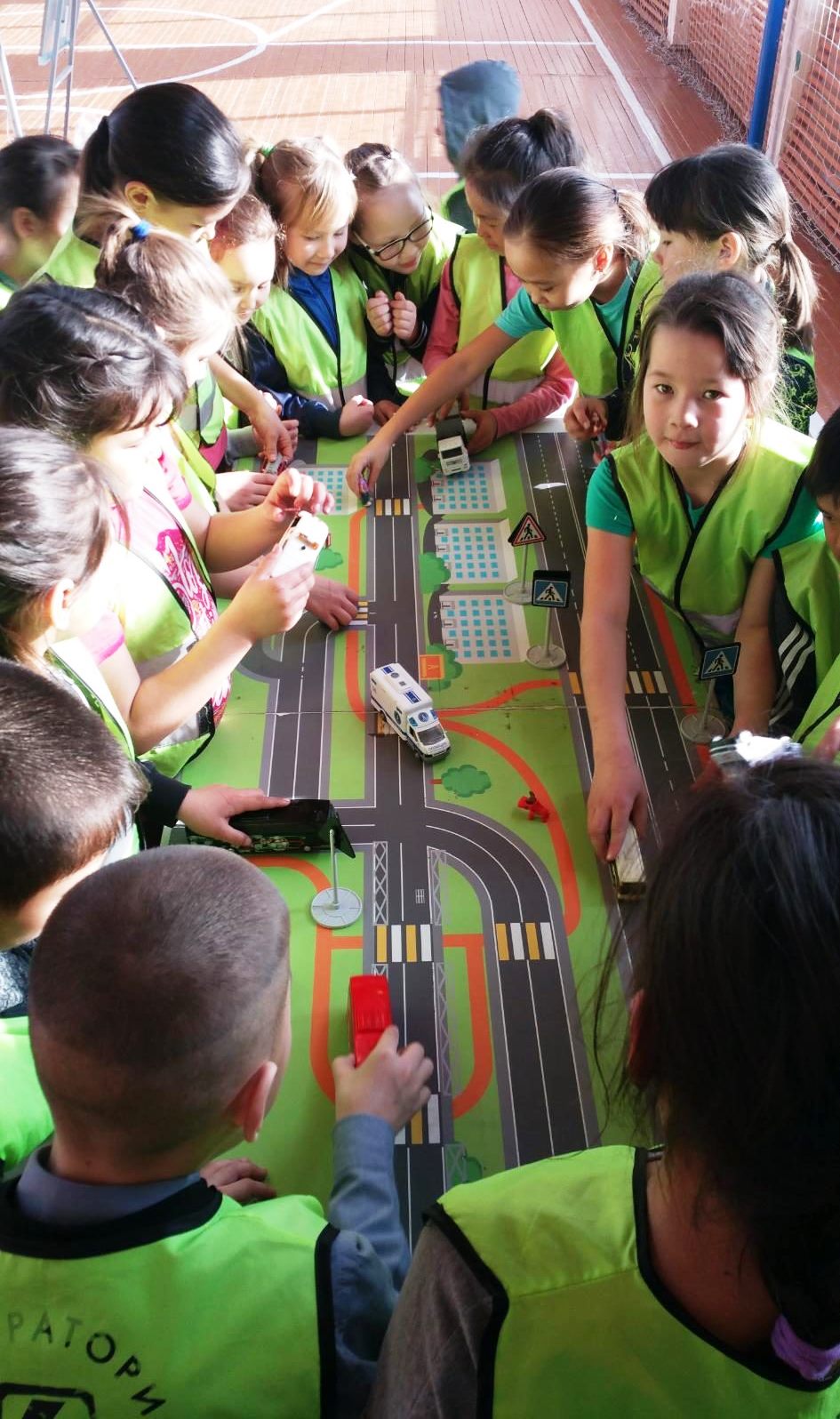 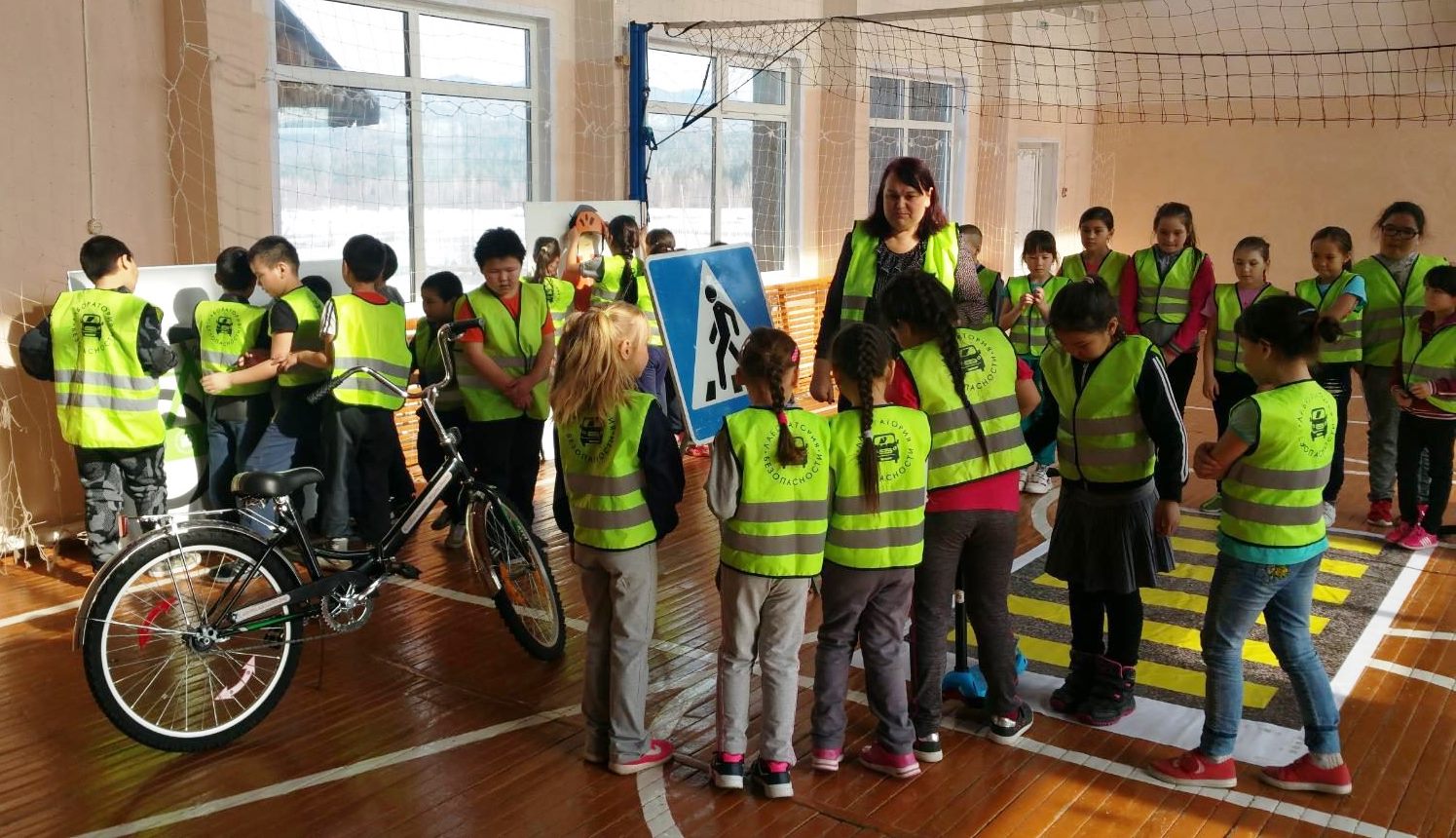 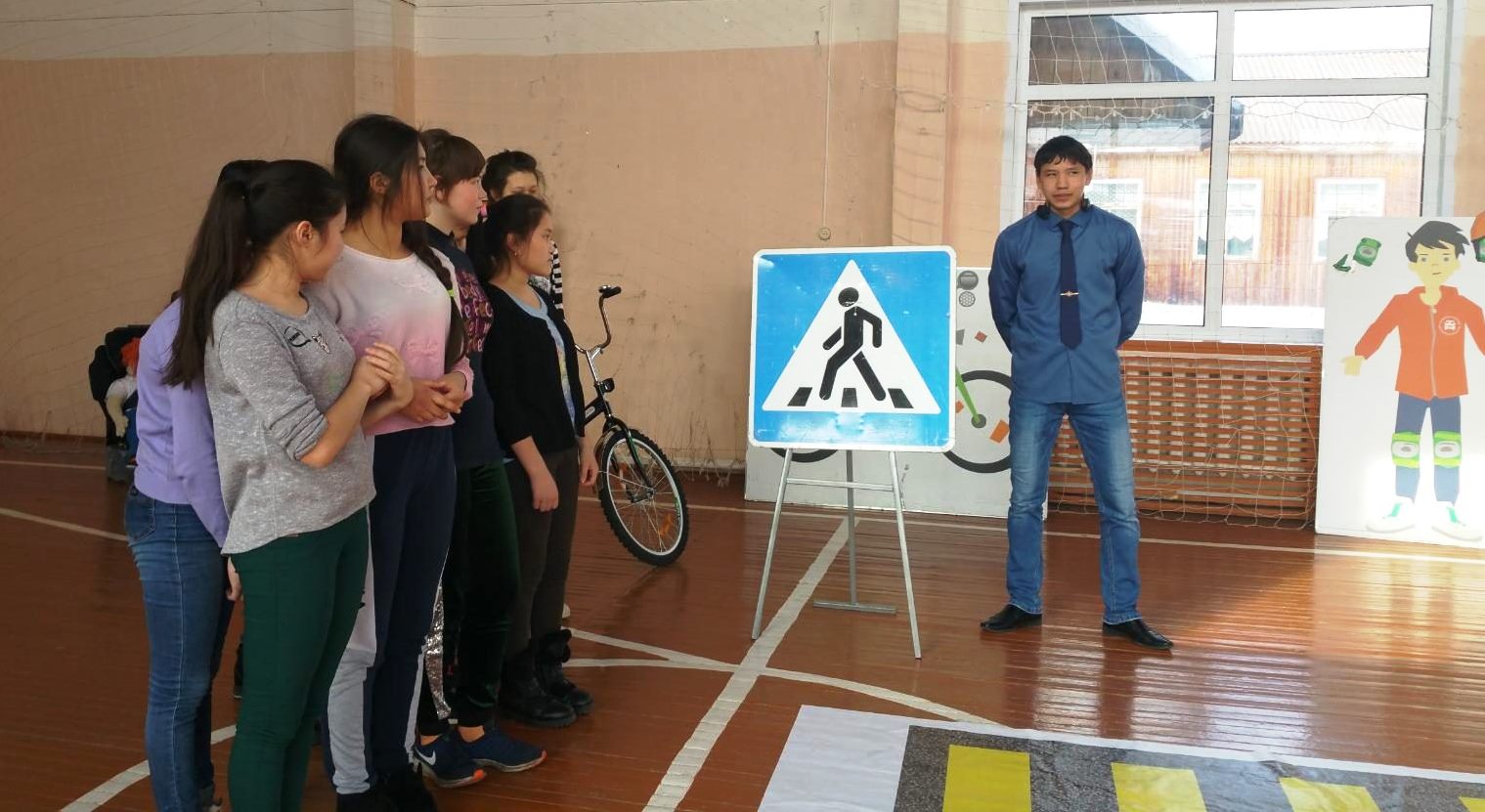 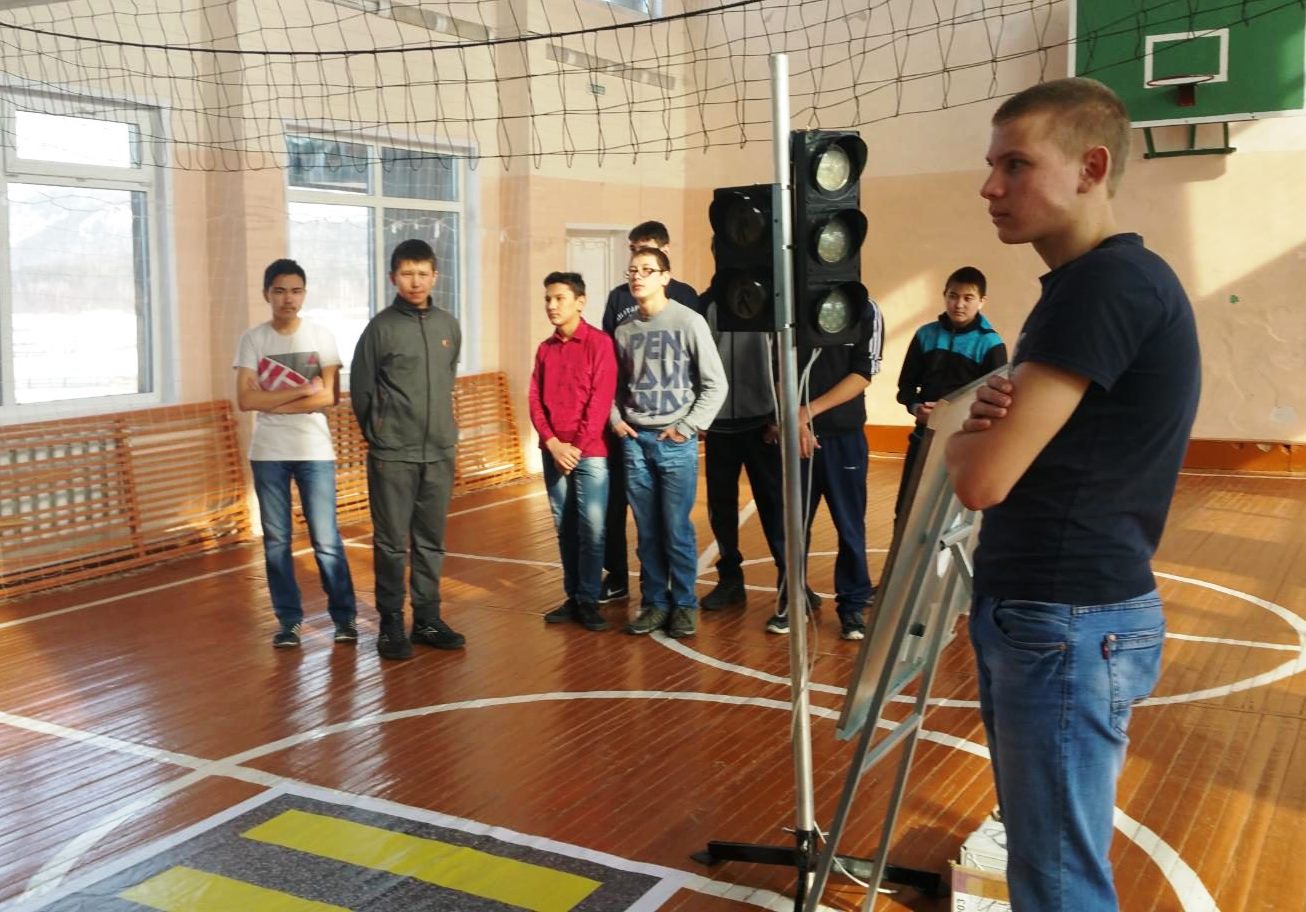 